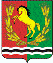 АДМИНИСТРАЦИЯМУНИЦИПАЛЬНОГО ОБРАЗОВАНИЯ КИСЛИНСКИЙ СЕЛЬСОВЕТАСЕКЕЕВСКОГО  РАЙОНА  ОРЕНБУРГСКОЙ  ОБЛАСТИР А С П О Р Я Ж Е Н И Е05.04.2019                                 село Кисла                                                 № 08-р О перераспределении денежных средств бюджета Кислинского сельсоветаВ целях недопущения образования кредиторской задолженности и своевременной оплаты расходов по проведению специальной оценки условий труда в администрации Кислинского сельсовета    
1.Перераспределить бюджетные ассигнования администрации Кислинского сельсовета в сумме 2000 рублей по КФСР 0104 КВСР 918 КЦСР 2210110020 КВР 244 КЭСР 226 л.с. 918010010    с июня    месяца 2019 года на апрель месяц 2019 года.
2.Администрации Кислинского сельсовета   внести изменения в бюджетную роспись с последующим внесением изменений в решение Совета депутатов  муниципального образования Кислинский сельсовет от 29.12.2018 № 95 «О бюджете администрации муниципального образования  Кислинский сельсовет  на 2019 год и на плановый период 2020-2021 годов».
3.Контроль за исполнением настоящего распоряжения возложить на специалиста   администрации Риязову Р.Р.4.Настоящее распоряжение вступает в силу с момента подписания. Глава администрации                                                      В.Л. Абрамов